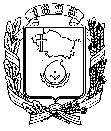 АДМИНИСТРАЦИЯ ГОРОДА НЕВИННОМЫССКАСТАВРОПОЛЬСКОГО КРАЯПОСТАНОВЛЕНИЕ05.06.2019                                  г. Невинномысск                                         № 888О мерах по уничтожению карантинной и наркосодержащей растительностина территории города Невинномысска в 2019 годуВ соответствии с Федеральным законом от 06 октября 2003 года               № 131-ФЗ «Об общих принципах организации местного самоуправления в Российской Федерации», Правилами благоустройства территории муниципального образования городского округа - города Невинномысска, утвержденными решением Думы города Невинномысска от                            10 августа 2017 г. № 174-17, в целях принятия мер по уничтожению карантинной и наркосодержащей растительности на территории города Невинномысска, соблюдения санитарных требований и норм, проведения профилактических мер наркомании, постановляю:Утвердить:План мероприятий по уничтожению карантинной и наркосодержащей растительности на территории города Невинномысска в 2019 году, согласно приложению 1 к настоящему постановлению.Состав постоянной комиссии по организации уничтожения карантинной и наркосодержащей растительности на территории города Невинномысска, согласно приложению 2 к настоящему постановлению.Установить период по уничтожению карантинной и наркосодержащей растительности на территории города Невинномысска с  15 июня по 15 октября 2019 года.Разместить настоящее постановление на официальном сайте администрации города Невинномысска в информационно-телекоммуникационной сети «Интернет».Контроль за исполнением настоящего постановления возложить на заместителя главы администрации города, руководителя управления жилищно-коммунального хозяйства администрации города Невинномысска Полякова Р.Ю.Глава города НевинномысскаСтавропольского края                                                                    М.А. МиненковПриложение 1к постановлению администрациигорода Невинномысска05.06.2019 № 888ПЛАНмероприятий по уничтожениюкарантинной и наркосодержащей растительностина территории города Невинномысска в 2019 годуПриложение 2к постановлению администрациигорода Невинномысска05.06.2019 № 888СОСТАВпостоянной комиссии по организации уничтожения карантинной и наркосодержащей растительности на территории города Невинномысска№ п/пНаименование мероприятияСрок исполненияОтветственные исполнители12341.Проведение разъяснительной работы с гражданами и хозяйствующими субъектами города Невинномысска (далее – город) о необходимости уничтожения карантинной и наркосодержащей растительностииюнь – октябрьуправление жилищно-коммунального хозяйства администрации города (далее – управление ЖКХ),отдел общественной безопасности администрации города (далее – отдел общественной безопасности)информационно-аналитический отдел администрации города (далее - информационно-аналитический отдел)2.Проведение разъяснительной работы с гражданами и хозяйствующими субъектами города о необходимости информирования правоохранительных органов о местах локализации карантинной наркосодержащей растительностииюнь – октябрьуправление ЖКХ,отдел общественной безопасности,информационно-аналитический отдел3.Привлечение средств массовой информации к рейдовым мероприятиям по локализации и уничтожению карантинной и наркосодержащей растительностииюнь – октябрьуправление ЖКХ,отдел общественной безопасности,информационно-аналитический отдел4.Проведение обследования территорий города общего пользования с целью выявления мест локализации карантинной и наркосодержащей растительностииюнь – октябрьуправление ЖКХ,отдел общественной безопасности12345.Проведение рейдовых (оперативных) мероприятий с целью контроля за ходом мероприятий по уничтожению карантинной и наркосодержащей растительности на территории города и выявления лиц, допускающих нарушения Правил благоустройства территории муниципального образования городского округа - города Невинномысска, утвержденных решением Думы города Невинномысска от 10 августа .2017 г. № 174-17 (далее – Правила благоустройства)июнь – октябрь (1 раз в месяц)постоянная комиссия по организации уничтожения карантинной и наркосодержащей растительности на территории города (далее – постоянная комиссия),управление ЖКХ,отдел общественной безопасности,уполномоченные должностные лица на составление протоколов об административных правонарушениях6.Уведомление землепользователей в письменном виде о необходимости очистки собственных и прилегающих территорий от карантинной и  наркосодержащей растительностииюнь – октябрьуправление ЖКХ, комитет по управлению муниципальным имуществом администрации города7.Рассмотрение на заседаниях постоянной комиссии хода работ по локализации и уничтожению карантинной и наркосодержащей растительности на территории города с приглашением лиц, не выполняющих требования Правил благоустройства июнь – октябрь (1 раз в месяц)постоянная комиссияПервый заместитель главыадминистрации города НевинномысскаВ.Э. СоколюкПоляковРоман Юрьевичзаместитель главы администрации города, руководитель управления жилищно-коммунального хозяйства администрации города Невинномысска, председатель комиссииМоргуновЭдуард Юрьевичзаместитель руководителя управления жилищно-коммунального хозяйства администрации города Невинномысска, заместитель председателя комиссииГазарянцАся Алексеевнаглавный специалист отдела городского хозяйства управления жилищно-коммунального хозяйства администрации города Невинномысска, секретарь комиссииЧлены комиссии:ГуриновичЭлеонора Валерьевнапредседатель постоянной комиссии Думы города Невинномысска по экологии (по согласованию)КрамскихГалина Петровнаначальник участка содержания автодорог открытого акционерного общества «Дорожное эксплуатационное предприятие № 164» (по согласованию)ЛуценкоНадежда Викторовнагосударственный инспектор отдела пограничного фитосанитарного надзора на Государственной границе Российской Федерации и государственного семенного контроля Управления Федеральной службы по ветеринарному и фитосанитарному надзору по Ставропольскому краю (по согласованию)ПанамареваСветлана Павловнаначальник Невинномысского участка государственного бюджетного учреждения Ставропольского края «Невинномысский лесхоз» (по согласованию)ПонамареваТатьяна Юрьевнаглавный специалист отдела земельных отношений, архитектуры и градостроительства комитета по управлению муниципальным имуществом администрации города НевинномысскаУстрицкаяОльга Васильевна	главный специалист отдела городского хозяйства управления жилищно-коммунального хозяйства администрации города НевинномысскаШевцовОлег Николаевичстарший оперуполномоченный отдела по контролю за оборотом наркотиков отдела МВД России по городу Невинномысску, старший лейтенант полиции (по согласованию)ШеховцовАлександр Юрьевичначальник отдела общественной безопасности администрации города НевинномысскаПервый заместитель главыадминистрации города НевинномысскаВ.Э. Соколюк